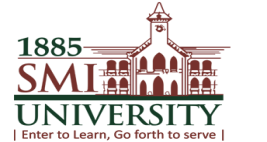 Alma-Mater of Quaid-e-Azam Muhammad Ali JinnahSINDH MADRESSATUL ISLAM UNIVERSITY, KARACHIEnter To Learn Go Forth To ServePlagiarism Report Title of the ThesisName:		 ID:______________________Program:	 Department: ________________________________________Supervisor: _________________________________________________________________This is to report that the above thesis was processed for similarity detection and has been submitted in turnitin repository. Process and outcome is given below:Software used:	Turnitin	 Similarity Index: __________________________Date:	 Total word count: _________________________________File Name:	Digital Receipt No: ____________________ Total pages: 	________________________  			   ___________________Name & Signature of the Student		                                            DateChecked by(Focal Person for Checking Similarity Index)                            Signature   